BLOOD SAMPLES CONSENT FORMProject Title: A multicenter, double blind, placebo controlled, crossover trial of morphine sulphate for the treatment of PulmonAry Fibrosis Cough (PAciFy Cough)Name of Researcher:_______________________            _________________            _______________________Name of participant		Date	Signature	_________________________	_________________            _______________________Name of person taking consent	Date		SignaturePlease Initial in boxI give permission for my medical information to be stored on the Biomarker core lab and the Genetic core lab databases. I understand that this information will be passed on to researchers outside of the Trust in an anonymous form (i.e. without my name and address). ALL samples used for genetic research studies will be anonymised to the researcher. 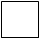 I understand my medical information may be published in an anonymous form with any research findings.I understand that my participation is voluntary, and I am free to withdraw at any time, without giving any reason, without my medical care or legal rights being affected. I understand that these samples will be treated as a gift or donation and I will not receive any financial remuneration. I give permission for my samples to be used for research in commercial organizations (such as a company manufacturing a drug) located: within the UK b) to the EEA.I give permission for my samples to be used for research in other hospitals or academic laboratories located: within the UK b) to the EEA.I understand that my samples may be used for genetic (DNA and/or RNA) studies and that this analysis may be carried out with other collaborative research institutions, such as the Sanger Institute. 